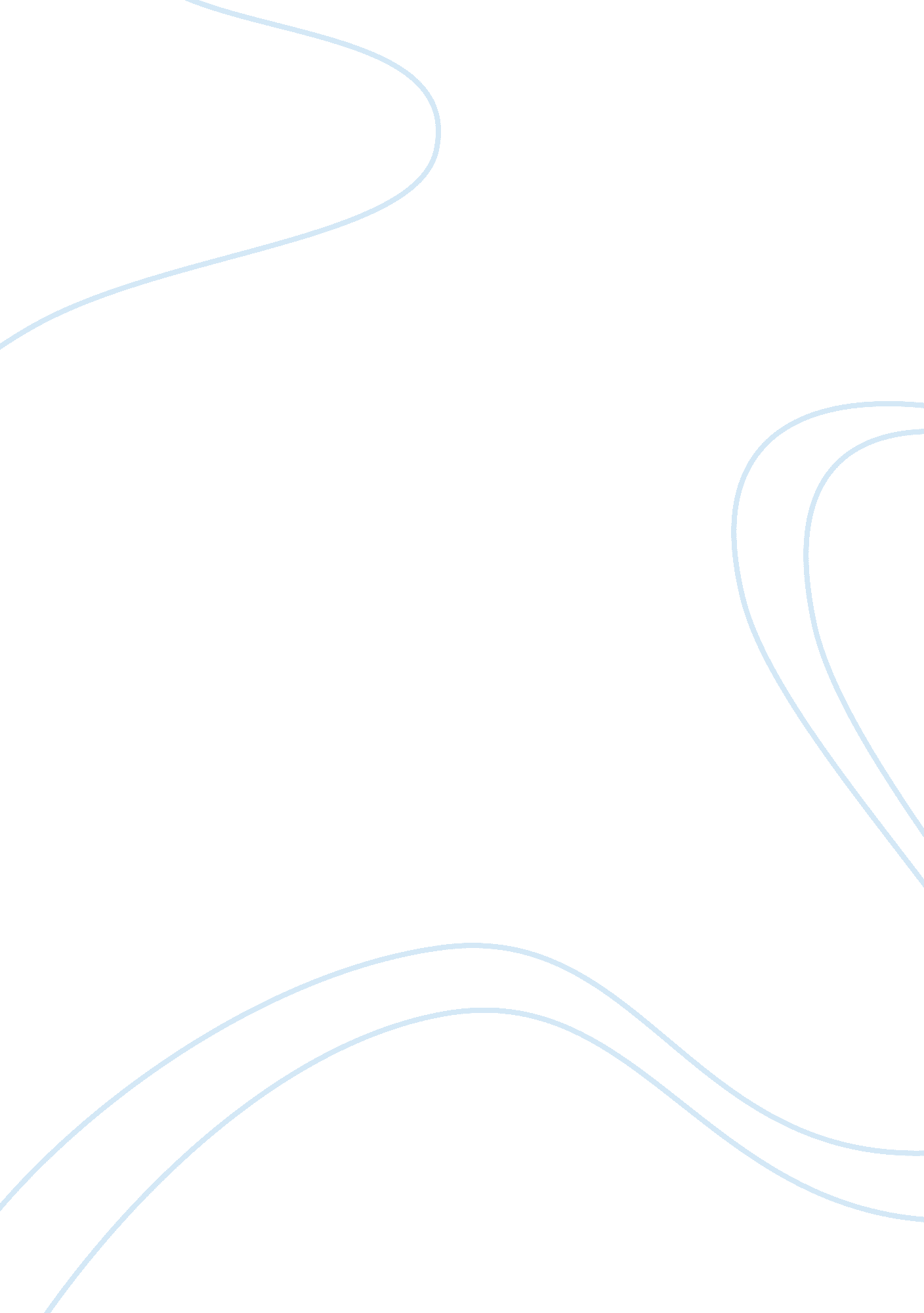 Computer analysisTechnology, Computer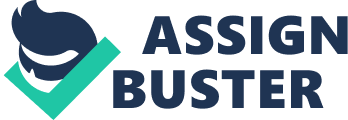 Do you think this event was caused by an insider or outsider? Why do you t hint this? A An insider could have been included, tragically, but unintentionally, by joining g an individual USB streak removable commute to the workplace machine to the manager, w as contaminated somewhere else with an infection or worm. Be that as it may, all the more that n likely the guilty party was a pariah in light of the fact that it was expressed in account that the issues started when the clients clicked their email connections. Also most messages regularly origin neat from the outside. 2. Other than installing virus and worm control software, what can SSL do to p repaper for the next incident? A. They thought to introduce an understanding firewall into their framework KS. Really they should have had one effectively, overall this issue would not have happened. Be that as it may I guess they don 't have a strong security arrangement set up. Likewise, the way that they were putting in new infection programming lets me know that they either had a SSH baby one introduced before or that they never had one in any case. 3. Do you think this attack was the result of a virus or a worm? Why do you HTH ink this? A. Lat would need to be both. An infection can demolish your machine framework ark and a worm is used to spread it. 